INSCHRIJVINGSFORMULIER SESSIE 2022Gelieve duidelijk leesbaar en in drukletters in te vullen.
Ik, ondergetekende,NAAM EN VOORNAAM	: ………………………………………………………….........................BEROEP			: ………………………………………………………….........................ORGANISATIE		: ………………………………………………………….........................ADRES 			: ………………………………………………………….........................				  ………………………………………………………….........................				TEL				: ………………………………………………………….........................E-MAIL			: ………………………………………………………….........................wens deel te nemen aan het Studiecentrum voor Militair Recht en Oorlogsrecht sessie 2022.Jaarlijks lidmaatschapIk stort op rekening BE27 0000 9410 7073 van het Studiecentrum voor Militair Recht en Oorlogsrecht de som van:□  € 30□  € 15 (studenten) Optioneel abonnement op The Military Law and the Law of War Review / La Revue de Droit militaire et de Droit de la Guerre / Het Tijdschrift voor Militair Recht en OorlogsrechtAbonnement versie online + papier: 	JA / NEE	(72,31 €)Abonnement versie papier: 	JA / NEE	(60,78 €)Abonnement versie online: 	JA / NEE	(48,20 €)Gelieve dit formulier terug te bezorgen:Per e-mail aan:	brussels@ismllw-be.org
ofPer post aan :	Studiecentrum voor Militair Recht en Oorlogsrecht			Secretariaat			Renaissancelaan 301000 BrusselOnze privacy policy is van toepassing, zie: https://www.ismllw-be.org/nl/privacybeleid-2/Datum en handtekeningCentre d’Etude de Droit militaire et de Droit de la GuerreASBL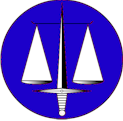 Studiecentrum voor Militair Recht en OorlogsrechtVZW